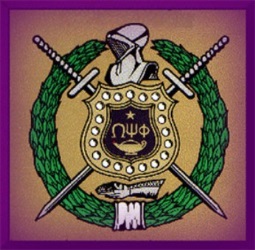 GUIDELINES FOR OMEGA PSI PHI LOCAL TALENT HUNT 1.  Competition is open to all high school students (grades 9 - 12).        2.  The competition is open to the following forms of trained art:	A.  Music:  Vocal and Instrumental; classical, semi-classical, gospel, jazz, and "middle of the road".  	B.  Dance:  Interpretative movement to music; ballet, modern dance, tap dance.	C.  Speech/Drama: Poetry, readings, orations, monologues, etc.3.  Selections performed must be memorized and should not exceed five (5) minutes.  Failure to memorize selection or exceeding five minutes will affect your rating. 4.  Copies of music performed or Oral presentation being made must be provided prior to performing.  5.  If you require accompaniment you should arrange for it in advance of the performance.6.  Among the areas considered in judging your performance are: tone, stage presence, technique, dynamics, and memorization.7.  Other than costumes for their performance, participants are expected to dress appropriately for this occasion.  As a minimum, dress should comply with standards established by the Local School System or individual schools.8.  This competition is the first of four levels of Competition:	A.  Local - Each chapter in Georgia sponsors a Talent Hunt	B.  State - The first place winners of each local Talent Hunt in Georgia compete against each other to represent Georgia at the next level of competition, the District.	C.  District - The first and second place winners from Alabama, Florida, Georgia and Mississippi compete for the Seventh District title.	D.  National - The first place winner from each of twelve District Talent Hunts compete for the National title.The local chapter pays expenses to the State competition, the State pays expenses to the District Competition, and the District pays expenses to the National Competition.Please submit your participant information by May 5th, 2016. If you have any questions please contact Brother Ernest Perry the Talent Committee for Eta Omega Chapter at (404) 788-2915 or e-mail at perr937@bellsouth.netErnest E. Perry Member-at-Large Eta Omega Chapter Talent Hunt Committee Chairman404 788-2915"ΩΨΦ…Friendship Is Essential to the Soul”OMEGA PSI PHI FRATERNITY, INC.TALENT HUNT APPLICATIONOMEGA PSI PHI FRATERNITY, INC.OFFICIAL ADJUDICATORFORINSTRUMENTAL SOLOUse one (1) for each participant. Use NUMBERS (1,2,3,4,5) as suggested in each block and then TOTAL all numbers placed on the line MARKED total points.  A () may be used.Each judge (a musician) should total ALL POINTS before passing the sheets in, if at all possible.  The TABULATOR or a designated brother should re-check the Count of total points for accuracy.The maximum NUMBER OF POINTS in chart below which participant may receive CANNOT exceed 50 and a participant may NOT receive less than 10 points.All RATING SCALE sheets MUST remain with the local, state, or district talent hunt chairman.Copy of score must be provided to become winner.Organization ______________________________________________			(Name of Chapter or District)Contestant _________________________________________________Instrument __________________________________________________ Composition  ________________________________________________ OMEGA PSI PHI FRATERNITY, INC.OFFICIAL ADJUDICATORFORPIANO SOLOUse one (1) for each participant. Use NUMBERS (1,2,3,4,5) as suggested in each block and then TOTAL all numbers placed on the line MARKED total points.  A () may be used.Each judge (a musician) should total ALL POINTS before passing the sheets in, if at all possible.  The TABULATOR or a designated brother should re-check the Count of total points for accuracy.The maximum NUMBER OF POINTS in chart below which participant may receive CANNOT exceed 50 and a participant may NOT receive less than 10 points.All RATING SCALE sheets MUST remain with the local, state, or district talent hunt chairman.Copy of score must be provided to become winner.Organization ______________________________________________			(Name of Chapter or District)Contestant ________________________________________________Title of Selection ___________________________________________ Composer  ________________________________________________Type or PrintType or PrintDateContestant NameContestant NameContestant NameContestant NameAgeHome Address Home Address Home Address Home Address CityStateStateZipSexPhonePhoneGradeTalent Category:Talent Category:Talent Category:Talent Category:ArtDanceDramaMusicMusicSelection:Selection:Selection:ComposerComposerInstrument:  (Piano, Harp, etc.)Voice:  (Tenor, Soprano, etc.)Will you need an accompanist?Poor (1)Fair (2)Good (3)Excellent (4) (5)Total Points TONEINTONATIONINTERPRETATIONTECHNIQUERHYTHMDYNAMICSDEGREE OF DIFFICULTYQUALITY OF SELECTIONSTAGE PRESENCEMEMORIZATIONTOTAL NO. OF POINTS from last columnTOTAL NO. OF POINTS from last columnADJUDICATORTONEDYNAMICSINTONATIONDEGREE OF DIFFICULTYINTERPRETATIONQUALITY OF SELECTIONTECHNIQUESTAGE PRESENCERHYTHMMEMORIZATIONPoor (1)Fair (2)Good (3)Excellent (4) (5)Total Points PHRASINGPEDALARTICULATIONINTERPRETATIONTECHNIQUERHYTHMDYNAMICSDEGREE OF DIFFICULTYSTAGE PRESENCEMEMORIZATIONTOTAL NO. OF POINTS from last columnTOTAL NO. OF POINTS from last columnADJUDICATORPHRASINGRHYTHMPEDALDYNAMICSARTICULATIONSTAGE PRESENCEINTERPRETATIONDEGREE OF DIFFICULTYTECHNIQUEMEMORIZATION